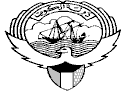   وزارة التربية الإدارة العامة لمنطقة حولي التعليمية                                                                                                            التوجيه الفني للغة العربية ============================================================================== أولاً الفهم والاستيعاب :                                                                                 (15)السؤال الأول : اقرأ ثم أجب :                  " الزلازل تنشأ من انزلاق كتل الصخور على أسطح انكسارات تحدث فيما نسميها صدوعا . "1 ـ  إلام يهدف الكاتب من خلال عرضه لموضوع الزلازل ؟                                           (1)-------------------------------------------------------------------------------------------------------------------------------------------------------------------------------------------------------- 2 ـ ضع خطاً تحت المكمل الصحيح فيما يأتي يأتي :	ـ تتحدث الفقرة السابقة عن الزلازل فيما يخص :						       (1)( نتائجه 		ـ أسبابها 		ـ مظاهرها		 ـ أخطارها   )السؤال الثاني : اقرأ ثم أجب :-                                  لا تظنوا نماء المال وانتسبوا             فالعلم أفضل ما يحويه ذو نسم                                فرب ذي ثروة بالجهل محتقر             ورب ذي خلة بالعلم محـــــترم1 ـ صل بين صنف الناس الذي ذكره الشاعرفي ( أ ) وما يناسبه من ( ب ) :                         (2)                                             ( أ )                       ( ب )1 ـ لخص فهمك للبيتين  السابقين في جملة مفيدة .                                                       (1)-------------------------------------------------------------------------------------------------------------------------------------------------------------------------------------------------------- السؤال الثالث : اقرأ ثم أجب :-" إن التسامح مبدأ راسخ ومتجذر في قلب كل مسلم على امتداد التاريخ ، ولقد لقي غير المسلمين في كنف الدولة الإسلامية الحماية والرعاية والاهتمام ، حتى قال قائلهم : " ما رأى التاريخ فاتحا أرحم من المسلمين " .1 ـ  اذكر دليلاً من خلال فهمك الفقرة السابقة يدل على أن الإسلام يدعو إلى التسامح .               (1)-------------------------------------------------------------------------------------------------------------------------------------------------------------------------------------------------------- 2 ـ أكمل ما يلي :ـ                                                                                             (1)ـ من فوائد التحلي بالتسامح على الفرد------------------------------------------------- على المجتمع --------------------------------------------------------------------------السؤال الرابع : اقرأ ثم أجب :- " إن ممارسة رياضة المشي لمدة قصيرة كل يوم تقوي العضلات وتنشط الدورة الدموية ، وتحمي العظام من التآكل ، وتكسب الجسم حيوية ونشاطا وتدفع الكآبة عن النفس ، ولهذا يحرص كثير من الأطباء في العالم على نصيحة المرضى بممارسة الرياضة كل يوم ."1 ـ اذكر اتجاهين من الاتجاهات المستخلصة من الدرس السابق :-                                      (2)أ ـ ----------------------------------------------------------------------------------------   ب ـ  ---------------------------------------------------------------------------------------   2 ـلممارسة الرياضة آثار مادية وأخرى معنوية ، مثل لكل منهما بمثال .                               (1) ------------------------------------------------------  ،                          ب----------------------------------------------------------- السؤال الخامس : ( اقرأ ثم أجب ) " الفخر من الأمور المحببة لدى كثير من الناس ظنا منهم أنه يمنحهم وجاهة في المجتمع ويقوي مكانتهم ، فمن الناس من يفتخر بماله أو بعمله أو بأبائه ، ولا عيب في الفخر مادمنا نفخر بالشىء الشريف رغبة في تصحيح فكرة غير صحيحة ، ومن الناس من يفتخر من أجل الزهو والتعالي وينظرون إليه على أنه ضرورة ملحة في حياتهم " .1 ـ  وازن بين وجهات نظر الناس في اللجوء إلى الفخر .                                               (2)-------------------------------------------------------------------------------------------------------------------------------------------------------------------------------------------------------- 2 ـ علل لما يلي :ـ  الفخر المنزه عن الزهو ضروري .                                                  (1)------------------------------------------------------------------------------------------------------------------------------------------------------------------------------------------------------- السؤال السادس :ـ  ( المحفوظات )                                                                         (2)ـ اكتب مما تحفظ بيتين مضبوطين بالشكل في مجال (الأخلاق)-------------------------------------------------------------------------------------------------------------------------------------------------------------------------------------------------------- -------------------------------------------------------------------------------------------------------------------------------------------------------------------------------------------------------- ثانيا : الثروة اللغوية :ـ                         " ابتكر العلماء أجهزة دقيقة معقدة لقياس أي اهتزاز في قشرة الأرض "1 ـ أ ـ ضع خطاً تحت الإجابة الصحيحة :ـ    ـ المترادف من كلمة ( ابتكر )  ------------------------------------------------ (  صنع  ـ  خلق  ـ  رسم  ـ  اخترع  ) ( ½ )    ب ـ استخدم كلمة ( اهتزاز ) في جملة مفيدة من إنشائك .                                          ( ½ )-------------------------------------------------------------------------------------------------------------------------------------------------------------------------------------------------------- 2 ـ  فاستيقظوا يابني الأوطان وانتصبوا          للعلم فهو مدار العدل في الأمم         ولا تظنوا نماء المال وانتســــــــبوا          فالعــلم أفضل ما يحويه ذو نسم        أ ـ المفرد من كلمة ( الأمم ) ----------------------------------   ب ـ الجمع من كلمة ( نسم ) ---------------------------------------------- ( 1 )3 ـ  وظف كلمة ( رصد ) في سياقين مختلفين بحيث يكون في الأول بمعنى ( خصص) وفي الثاني بمعنى ( سجل ) :ـ      أ ـ الأب -------------------------------------------------------------    ب ـ المعلم -----------------------------------------------------------------         ( 1 )4 ـ  أكمل الجملتين الآتيتين بتصريف مناسب لكلمة ( عاش ) من بين ما يلي :ـ                         ( 1 )                             (   عيشة  ـ  معاشاً  ـ  تعايش  ـ  إعاشة    )    أ ـ ------------------------------ الرفيقان في غربتهما  .            ب ـ يتقاضى العامل ---------------------------------- شهرياً .ثالثا : التذوق الفني  :ـ                             " إن مواقف الرسول صلى الله عليه وسلم ـ كلها تنم عن رحمته وتسامحه  "  .1 ـ بين دلالة تكرار الاستشهاد بمواقف التسامح في حياة الرسول صلى الله عليه وسلم  .            ( 1 )-------------------------------------------------------------------------------------------------------------------------------------------------------------------------------------------------------- 2 ـ  حدد من خلال الآية الكريمة الآتية كلمتين بينهما تضاد في المعنى  :-                 " قل هل يستوي الذين يعلمون والذين لا يعلمون  "  .                                 ( ½ )التضاد بين -------------------------------------------------------- و--------------------------------------------------3 ـ ضع خطاً تحت الكلمة التي جعلت التعبير خيالياً :ـ    " شيدوا المدارس فهي الغرس  " .                                                                      ( ½ )4ـ  أ ـ اكتب كلمة ( حقيقي أو خيالي )  أمام كل تعبير مما يأتي : ـ                                     ( 1 )                                                      ـ يعيش على أرض الكويت جنسيات متعددة .    (                  ) ـ تحتضن الكويت جنسيات متعددة .               (                   )  ب ـ حول التعبير الخيالي إلى تعبير حقيقي  :ـ   ( التهمت الأرض ما يقرب من عشرين رجلاً ) . ( 1 )---------------------------------------------------------------------------------------------------------------------------------------------------------------------------------------------------- رابعاً : الرسم الهجائي :ـ 1 ـ ضع مكان النقط فيما يلي الهمزة المفقودة مبيناً نوعهاً :ـ                                            ( 2 )         (---- سئلة ) نوعها :--------------                                    (----ختبار ) نوعها: --------------  2 ـ  ضع اسم إشارة مناسب فيما يأتي  : ـ                                                                ( 1 )   ـ...................... الطالبان مهذبان  .ـ صوب الخطأ الهجائي الذي تحته خط فيما يأتي  :ـ                                             ( 2 ) *رجى المسلم ربه وطوا صفحة الناس ....................................................4 ـ اكتب مفرد الكلمة الآتية مراعيا صحة الرسم الهجائي :                                                    (   1 )   ـ  المبادئ -------------------------------------------   5 ـ  ارسم الألف المناسبة مكان النقط فيما يأتي :ـ                               ( مسعـ-----------  )                                                           (  دعــ---                   )                          ( 2  )6ـ أكمل الفراغ بما هو مطلوب مما بين قوسين :ـ                                                         ( 2 )      أ  ـ الإسلام يشجع حرية ------------------------------------------- ويكفلها  .                  (  كلمة بها همزة متوسطة على ألف  )        ب ـ الإيمان يجعل الإنسان يعيش -------------------------------------------.                    ( كلمة بها همزة متوسطة على ياء    )خامساً : السلامة اللغوية :                                                                                 1 ـ وظف الفعل ( يرجو ) في ثلاث جمل بحيث يكون مرفوعا مرة ومنصوبا مرة ومجزوما مرة  . ( 3 ) الرفع :.......................................................................................................................  النصب..............................................................................................................................الجزم................................................................................................................................ 2ـ حول الجملة الآتية لصيغة المفردة المؤنثة  :ـ                                                                  ( 1 )                  ـ أنتن تحافظن على صلاتكن .     ...............................................................................................................................3ـ  املأ الفراغ فيما يأتي بما هو مطلوب مما بين قوسين :ـ                                               ( 2 )      أ ـ يسمو ------------------------------------------- عن صغائر الأمور  .              (  فاعل جمع مذكر سالم  )     ب ـ لم ------------------------------------------- المسلم بالفاحشة         .              (  فعل مضارع معتل الآخر  )  4 ـ اجعل الجملة الآتية لجمع المؤنث وغير ما يلزم :ـ                                                    ( 2 )                                 " الصديقة المخلصة تمد يد العون للمحتاج  " جمع المؤنث :ـ ------------------------------------------------------------------------------------------------------------------------------------------------------------------5ـ اضبط ما تحته خط في الجملة التالية ضبطاً واضحاً :ـ                                                  ( 2 ) ـ لا تؤجل أعمالك فتتراكم عليك  .    6 ـ  أ ـ ضع خطا تحت الفعل الذي ينتمي للأفعال الخمسة  في الجملة الآتية :ـ                         ( 1 )   ـ الفائقون شاركوا في المسابقة ويستعدون للنهائيات .                 ب ـ ضع خطاً تحت الفاعل في الجملة الآتية:ـ                                                                 ( 1  ) يشرف على تنظيم اللقاء التربوي معلمات المدرسة  . سادساً التعبير :ـ                                                                                             ( 15 )" للتسامح آثار يجنيها الفرد ويكسبها المجتمع  " اكتب فقرتين مترابطتين في الموضوع السابق بما لا يقل عن سبعة أسطر موضحا سمات هذا الخلق العظيم في حياتنا ومستشهداً بمواقف ودلائل على ذلك مراعياً سلامة التراكيب والصحة اللغوية وأدوات الربط وعلامات الترقيم " .-------------------------------------------------------------------------------------------------------------------------------------------------------------------------------------------------------- -------------------------------------------------------------------------------------------------------------------------------------------------------------------------------------------------------- -------------------------------------------------------------------------------------------------------------------------------------------------------------------------------------------------------- -------------------------------------------------------------------------------------------------------------------------------------------------------------------------------------------------------- -------------------------------------------------------------------------------------------------------------------------------------------------------------------------------------------------------- -------------------------------------------------------------------------------------------------------------------------------------------------------------------------------------------------------- -------------------------------------------------------------------------------------------------------------------------------------------------------------------------------------------------------- -------------------------------------------------------------------------------------------------------------------------------------------------------------------------------------------------------- ------------------------------------------------------------------------------------------------------------------------------------------------------------------------------------------------------- " انتهت الأسئلة "مع أطيب الأمنيات بالنجاح والتوفيق الدرجة الكلية : 60 عدد الصفحات : 4الزمن : ساعتان ونصفالرقم( الصنف من الناس )(موقف الشاعر منه)1الغني الجاهلمحترم لتمام عقله ونتاج علمه.2الفقير المتعلممتسامح مع من لم يطلب العلم.محتقر على الرغم من ثروته.